Информационная газета 28 Отдела Надзорной Деятельности и профилактической работыПермского муниципального района № 30  от 04  августа 2016 г.По оперативным данным по состоянию на 31 июля 2016 года на территории Пермского муниципального района произошло 55 пожара (в 2015 – 83) снижение на 33,73%, на которых погибло 9 человек (в 2015 – 14) снижение 35,71 %, в 2016 году получены травмы различной степени тяжести 3 (в 2015 – 6) снижение в 2 раза.Ваши действия в случае обнаружения пожара в квартире:Сохраняйте самообладаниеПозвоните в пожарную охрану по телефону 01 или 112 с мобильного.Предупредите о пожаре своих родных, соседей. Эвакуируясь из здания,  выводите детей за руку.Помните, что при пожаре наибольшую опасность представляет дым и токсичные продукты горения, поэтому дышите через влажную ткань.             Не оставляйте открытыми окна и двери – дополнительный приток кислорода усилит горение.ПОМНИТЕ!  Пользоваться лифтом во время пожара нельзя!Если путь к спасению отрезан- вернитесь в квартиру, - плотно закройте входную дверь- выйдите на балкон или лоджию, там дожидайтесь прибытия пожарныхТелефон МЧС«01» или «112» «101» с мобильногоИнспектор 28 ОНПР по ПМР     Казаринов П.В.                                                   Примерный перечень вопросов проведения вводного и первичного противопожарного инструктажа.- Общие сведения о специфике и особенностях организации (производства) по условиям пожаро- и взрывоопасности. - Обязанности и ответственность работников за соблюдение требований пожарной безопасности. - Ознакомление с противопожарным режимом в организации. - Ознакомление с приказами по соблюдению противопожарного режима; с объектовыми и цеховыми инструкциями по пожарной безопасности; основными причинами пожаров, которые могут быть или были в цехе, на участке, рабочем месте, в жилых помещениях.  Общие меры по пожарной профилактике и тушению пожара:- а) для руководителей структурных подразделений, цехов, участков (сроки проверки и испытания гидрантов, зарядки огнетушителей, автоматических средств пожаротушения и сигнализации, ознакомление с программой первичного инструктажа персонала данного цеха, участка, обеспечение личной и коллективной безопасности и др.); - б) для рабочих (действия при загорании или пожаре, сообщение о пожаре в пожарную часть, непосредственному руководителю, приемы и средства тушения загорания или пожара, средства и меры личной и коллективной безопасности).Старший инспектор 28 ОНПР по ПМР     Казеев Д.А.                                                   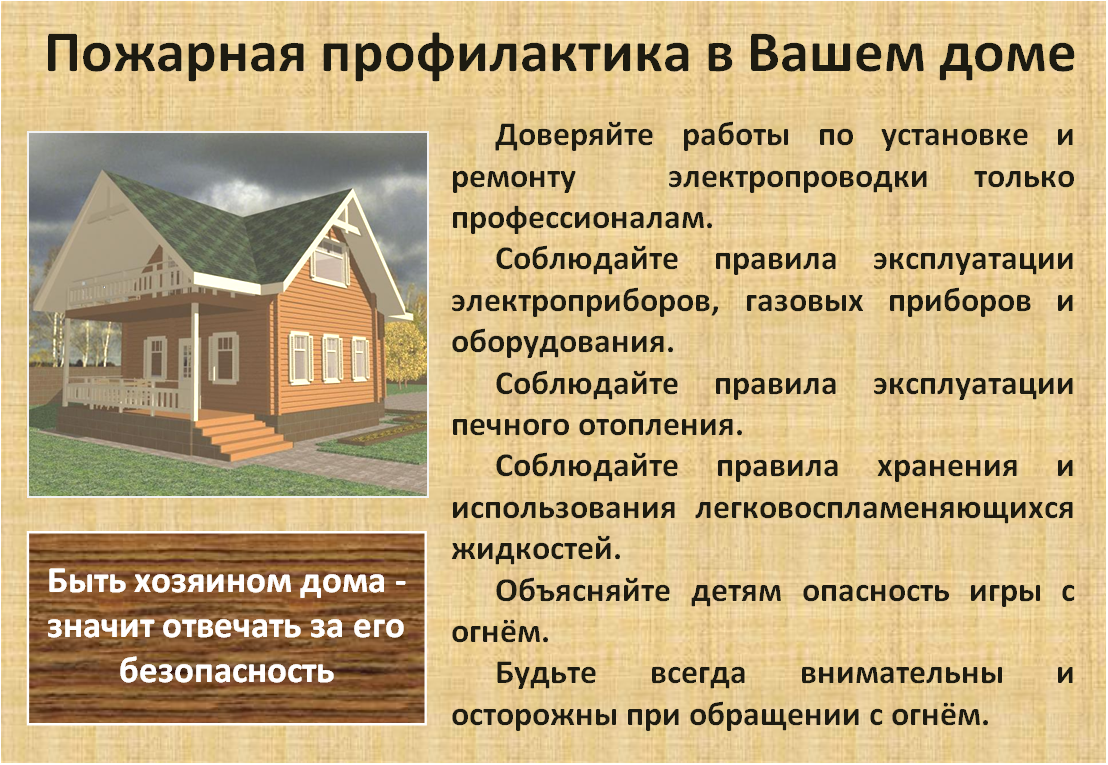 Пожары в жилых домах.Ни для кого не секрет, что большинство пожаров происходит в жилых домах. Эти пожары чаще, чем другие сопровождаются гибелью и травмами людей. Практика показывает, что пожары в жилых домах происходят, главным образом из-за незнания и несоблюдения населением правил пожарной безопасности в быту. Именно поэтому основными причинами пожаров в жилом секторе на протяжении продолжительного времени остаются неосторожное обращение с огнем, небрежное пользование нагревательными приборами и предметами бытовой химии, нарушение правил эксплуатации электропроводок, нарушение правил эксплуатации печного отопления различных токоприемников и газовых плит, детская шалость с огнем. Предупредить пожар в своей квартире (жилом доме) можно, и даже, как вы понимаете, необходимо. Вероятность возникновения пожара в жилом доме можно снизить с помощью несложного правила, обучить которому следует всех членов семьи, и детей, и взрослых - это осмотр квартиры перед уходом.  Для возникновения пожара необходимо три фактора:          горючая среда;источник зажигания;условия развития пожара. Все три фактора приводят к возникновению и развитию пожара. Следовательно, предотвратить пожар можно путем исключения одного из них. Где есть горючие материалы, не должно быть источников зажигания или окислителя; там, где есть постоянный источник зажигания не должно быть горючей среды.С целью выявления источников зажигания, при осмотре следует убедиться, что все электрические розетки в квартире свободны от штепсельных вилок электроприборов, что электронагревательные приборы стоят на негорючих подставках, а их нагретые поверхности не соприкасаются с горючими материалами.При осмотре кухни убедитесь, что выключена газовая или электрическая плита. Погашены ли окурки, если есть курящие. Закройте окна или форточки, чтобы окурки не были занесены ветром с вышестоящих этажей. Осмотр помещения - обыденное дело, не отнимающего много времени. Результат же этой привычки - безопасность вашего дома.При пользовании предметами бытовой химии соблюдайте осторожность. Большая часть их огнеопасна. Перед применением дезодорантов, аэрозолей прочитайте инструкцию, напечатанную на этикетке.Не применяйте открытый огонь при проверке утечки газа-это неминуемо вызовет взрыв. Лучше всего для этой цели использовать мыльный раствор. Помните, что сушить белье над газовой плитой опасно- оно может загореться.Электроутюги, плитки, чайники рекомендуется устанавливать на несгораемых подставках, а электрокалориферы нельзя оставлять около предметов, которые могут загореться. Уходя из дома, выключайте электроприборы.Для защиты электросетей от короткого замыкания и перегрузок применяйте предохранители заводского изготовления. Если в вашей квартире ветхая электропроводка, повреждены электророзетки, патроны, вызывайте электромонтера.Не оставляйте включенным телевизор без присмотра и на попечение малолетних детей. Не забывайте выключать телевизор по окончанию просмотра телепередач не только тумблером на панели, но и выньте вилку шнура из штепсельной розетки.Не оставляйте малолетних детей одних в квартире, прячьте спички в недоступные для них места. Любые игры детей с огнем должны немедленно пресекаться.Избегайте курить в постели: именно по этой причине чаще всего происходят пожары и гибнут люди.Нельзя хранить домашние вещи на чердаках и выносить их на площадки лестниц.Не допускается загромождение эвакуационных люков на балконах, повреждение устройств для пуска насосов-повысителей и вентиляторов, обеспечивающих подпор воздуха на лестничных клетках, снятие с дверей пружин и уплотняющих противодымных устройств и. т. д.Старший инспектор 28 ОНПР по ПМР     Федотовских Е.С.                                                   28 Отдел надзорной деятельности и профилактической работы по Пермскому муниципальному районутелефон: 294-67-61;  e-mail: ond.28@yandex.ru.тираж: 300 экз.